Ministero dell’IstruzioneDISTRETTO SCOLASTICO n. 22ISTITUTO COMPRENSIVO STATALE “MONTALTO SCALO”Scuola dell'Infanzia – Scuola Primaria – Scuola Secondaria di 1° Grado ad indirizzo musicaleVia Villaggio, 187040 MONTALTO UFFUGO SCALO (CS)Tel. 0984/1525060 - C.F.80002540781- C.M. CSIC88900D - C.U. UFYMVXPEO csic88900d@istruzione.it- PEC csic88900d@pec.istruzione.it - SITO WEB http//icmontaltoscalo.edu.itVERBALE DEL CONSIGLIO DI INTERSEZIONE, INTERCLASSE, CLASSE N.___  a. s. 20       /20CLASSE/I_______________ SEZ._____________ PLESSO ___________________________Il giorno_____ del mese di_____________ dell’anno 20 __ alle ore _________, nei locali  dell’Istituto comprensivo “Montalto Scalo” a _______________________  , si riunisce il consiglio di intersezione, interclasse, classe, con la sola presenza dei docenti, della/e classe/i _________________sezione/i ____ plesso ________________.Presiede_____________________________________________________________Funge da Segretario verbalizzante________________________________________Sono presenti i docenti: Sono assenti i docenti: _______________________________________________________________________________Il Consiglio si riunisce per trattare i seguenti argomenti posti all’ordine del giorno:1. Andamento didattico – disciplinare 2. Insediamento rappresentanti eletti dai genitori.Riconosciuta la validità dell’adunanza per il numero degli intervenuti, il Presidente dichiara aperta la seduta, dando inizio alla discussione.1° PUNTO O.d.G.In merito al monitoraggio dell’azione didattico-educativa svolta fino a questo momento emerge quanto segue:………………………………………………………………………………………………………………………………………………………………………………………………………………………………………………………………………………………………………………………………………………………………………………………………………………………………………………………………………………………………………………………………………………………………………………………………………………………………………………………………………………………………………………………………………………………………………………………………………………………………………………………………………………………………………………………………………………………………………………………………Inoltre, dopo un periodo di attenta osservazione e in seguito ad adeguate considerazioni didattiche e pedagogiche, nella/e classe/i si evidenzia la seguente situazione Esaminati i casi di alunni diversamente abili, si evidenzia che necessitano di PEIEsaminati i casi di BES segnalati dagli operatori dei servizi sociali e/o rilevati dal Consiglio, a seguito di attente considerazioni didattiche e psicopedagogiche, si evidenzia che i seguenti alunni necessitano di un PDP da predisporre in collaborazione con le famiglie:Il Consiglio di intersezione/interclasse/classe, viste le certificazioni di DSA, delibera un PDP per il/i seguente/i alunno/i:Tutti i punti evidenziati all’interno della presente delibera faranno parte integrante dei Piani di lavoro delle classi.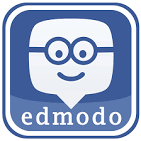 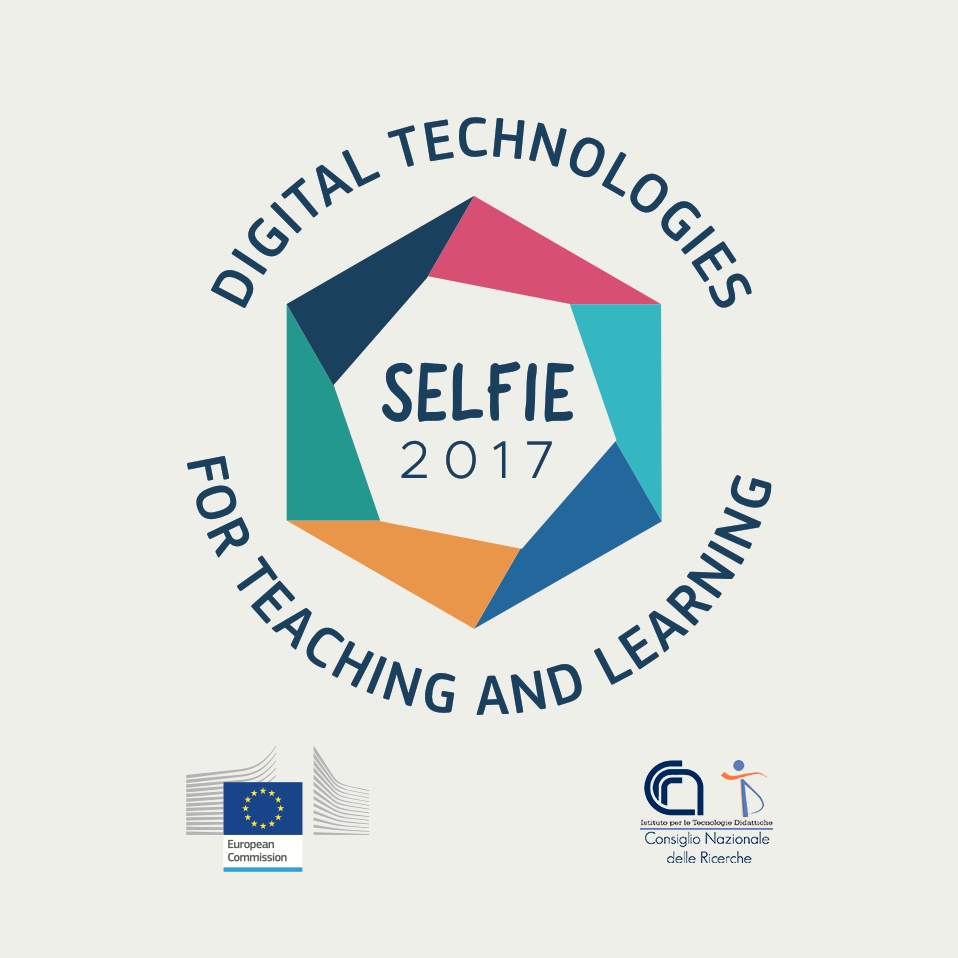 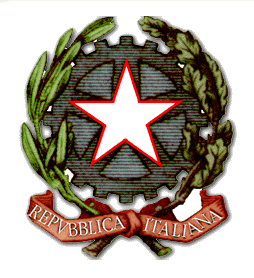 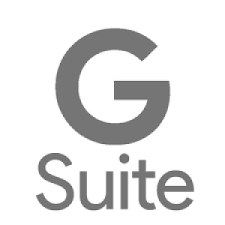 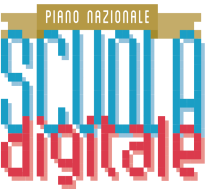 __________________________________________________ __________________________________________________ __________________________________________________ ______________________________________________________________________________________________________________________________________________________DIVERSAMENTE ABILIN.DSAN.BES a causa di svantaggio sociale e culturale segnalati dagli operatori dei servizi socialiN.BES a causa di svantaggio sociale e culturale individuati sulla base di attente considerazioni didattiche e psicopedagogicheN.Si procede, quindi, alla verifica della frequenza e del comportamento degli alunni assoggettati all’obbligo.Si rileva un numero notevole di assenze, pur se giustificate, o la presenza di assenze non giustificate da parte dei seguenti alunni:Si rileva la presenza di note e/o provvedimenti disciplinari per i seguenti alunni:2° PUNTO O.d.G.Alle ore ______________ si insedia la componente genitori, rappresentata dai sigg._______________________________________________________________________________.Il Presidente espone i contenuti della programmazione didattico-disciplinare elaborata dai docenti, sia per quanto riguarda le attività curriculari, sia per ciò che concerne le attività para ed extra-scolastiche. Genitori e docenti, quindi, discutono in merito a: ____________________________________________________________________________________________________________________________________________________________________________________________________________________________________________________________________________________________________________________________________________________________________________________________________________________________________________________________________________________________________________________________________________________________________________________________________________________________________________________________________________________________________________________________________________________________________________________________________________________________________________________________________________________________________________________________________________________________________________Alle ore _____ il Presidente dichiara sciolta la seduta e il presente verbale è letto, approvato e sottoscritto. 